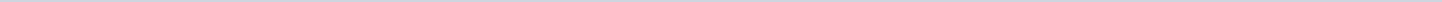 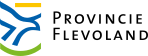 Provincie FlevolandAangemaakt op:Provincie Flevoland29-03-2024 11:59Ingekomen stukken26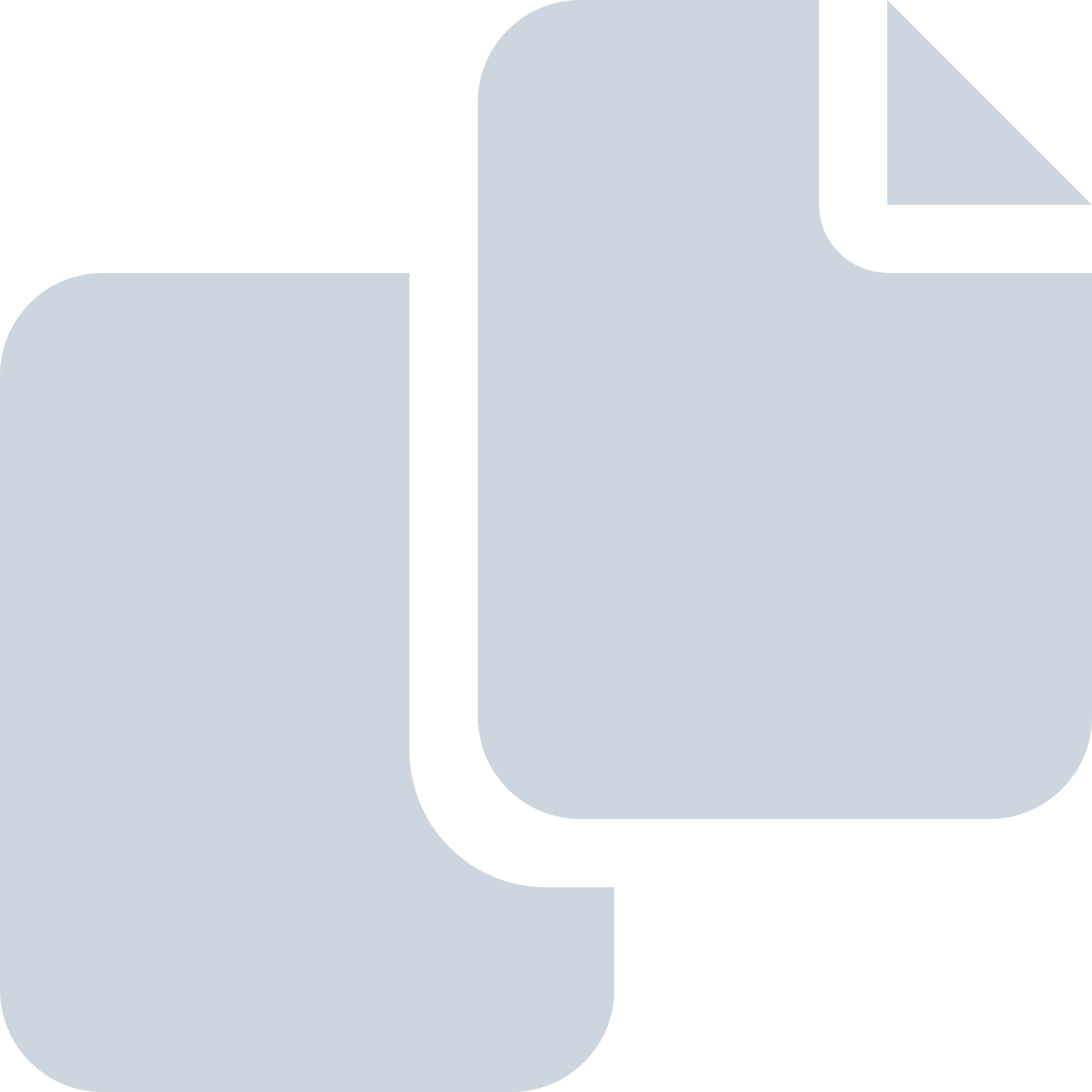 Periode: februari 2012#Naam van documentPub. datumInfo1.Mededeling PS over stand van zaken van het onderzoek van het ministerie van EL&amp;I naar de gevolgen van het boren naar schaliegas27-02-2012PDF,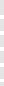 204,51 KB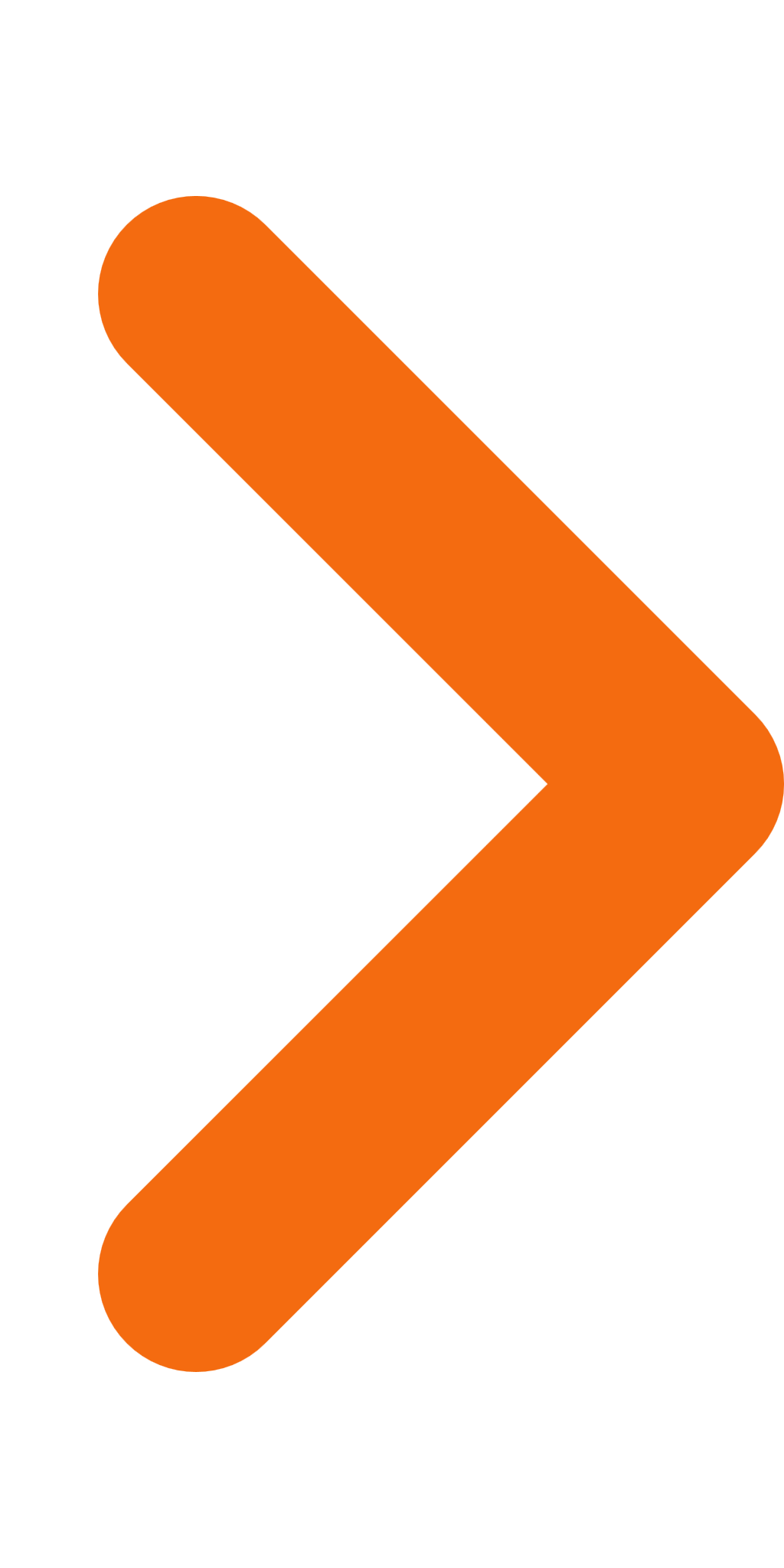 2.Uitspraak Afdeling bestuursrechtspraak van de Raad State inzake Windpark Noordoostpolder24-02-2012PDF,198,96 KB3.Actiepunten bestuursakkoord water (Ministerie van I&amp;M)23-02-2012PDF,338,88 KB4.Beantwoording schriftelijke vragen 50Plus E-petitie23-02-2012PDF,45,18 KB5.Stand van zaken verbetering N50 Emmeloord-Ens23-02-2012PDF,844,83 KB6.Beantwoording statenvragen D66 wetenschappelijke functie bibliotheken23-02-2012PDF,179,05 KB7.Mededeling over vervolgprocedure deelakkoord natuur23-02-2012PDF,586,83 KB8.Afschrift reactie P Bossema op beantwoording GS overlast ganzen Oostvaarderswold23-02-2012PDF,232,26 KB9.Verzoek toepassing experimentenkader huisvesting arbeidsmigranten Bosruiterweg 16 Zeewolde23-02-2012PDF,383,42 KB10.Beantwoording statenvragen PVV buitenlandse dienstreizen23-02-2012PDF,368,68 KB11.Proeftuin Flevoland Opent Data23-02-2012PDF,123,02 KB12.Stand van zaken Markermeer-IJmeer23-02-2012PDF,58,38 KB13.Brief GS stand van zaken samenwerking Noordvleugel16-02-2012PDF,5,14 MB14.Mededeling GS Nieuwe afspraken Natuurakkoord Rijk-IPO16-02-2012PDF,64,04 KB15.Stopkosten van het project Oostvaarderswold16-02-2012PDF,219,39 KB16.Almere door naar 2e selectiefase Floriade 202216-02-2012PDF,61,43 KB17.Overzicht nevenfuncties Randstedelijke Rekenkamer 201215-02-2012PDF,600,07 KB18.IFA-project Ontwikkeling Boshart Almere14-02-2012PDF,858,23 KB19.Zesde kwartaalbericht Almere 2.0 en RRAAM13-02-2012PDF,199,09 KB20.Afronding motie asbest en zon 200913-02-2012PDF,76,85 KB21.Mededeling Provinciale Staten over het ontwerpbesluit intrekken diverse beleidsregels13-02-2012PDF,130,98 KB22.Afschrift brief overlast Oostvaarderswold aan dhr. Witteman ter verspreiding onder de Staten09-02-2012PDF,144,87 KB23.Brief OostvaardersWold aan dhr. Bossema d.d. 26 januari 201209-02-2012PDF,161,06 KB24.Terugmelding gesprek met heren Macleane09-02-2012PDF,187,98 KB25.Beantwoording statenvragen 50PLUS visserij07-02-2012PDF,187,36 KB26.PS_mededeling_landelijke_transitieagenda_jeugdzorg_januari_2012.pdf02-02-2012PDF,38,85 KB